Программа профессиональной переподготовки по специальности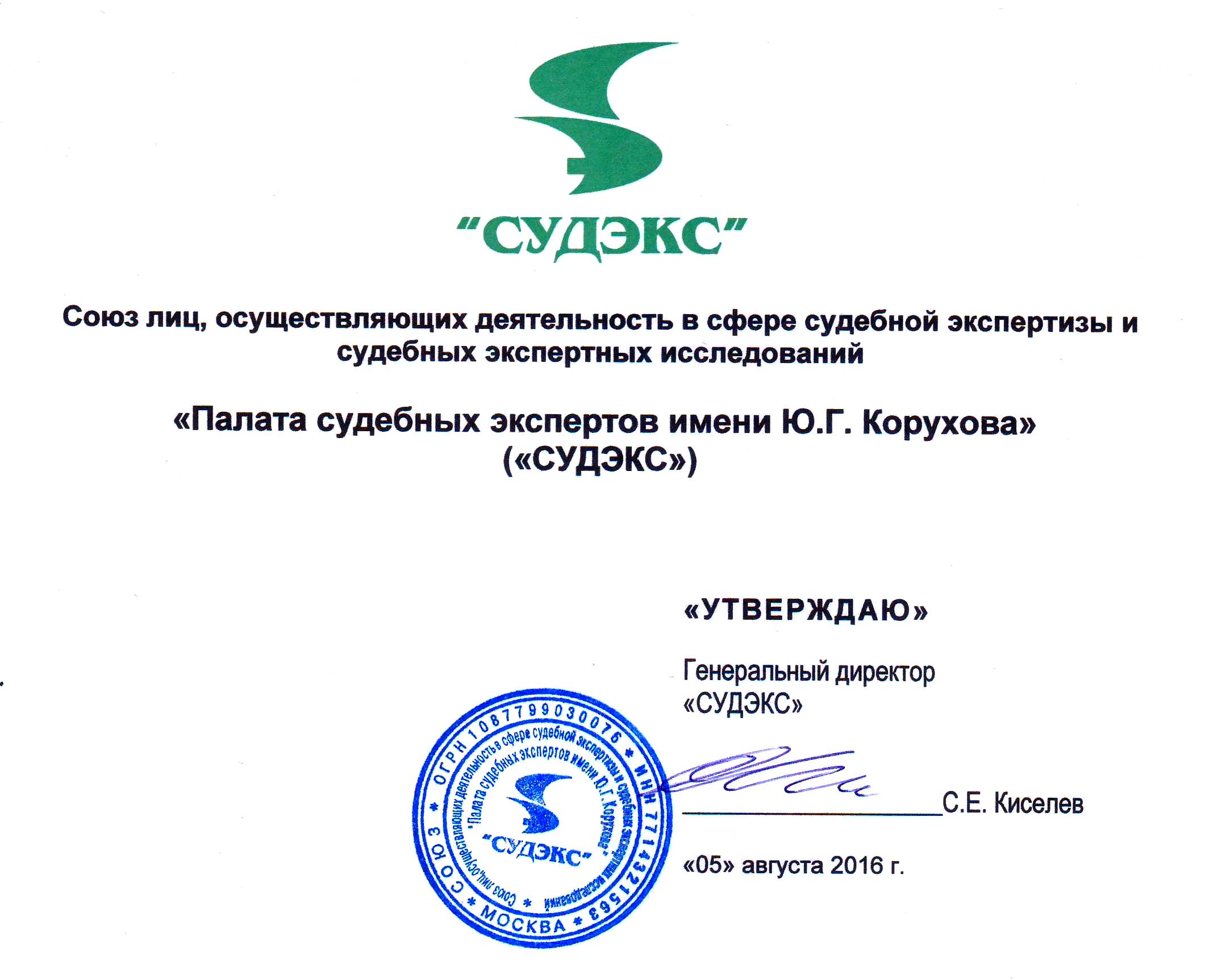 «Независимая техническая экспертиза транспортного средства»Москва, 2016Программа профессиональной переподготовки по специальности«Независимая техническая экспертиза транспортного средства»1. Пояснительная запискаПрограмма профессиональной переподготовки по специальности «Независимая техническая экспертиза транспортного средства» предназначена для профессиональной переподготовки экспертов-техников, имеющих базовое высшее образование, успешно усвоивших данную программу, прошедших государственную аттестацию в Межведомственной аттестационной комиссии и внесенных в Единый государственный реестр экспертов-техников.Форма обучения: очно-заочная с использованием дистанционных образовательных технологий в пределах Порядка организации и осуществления образовательной деятельности по дополнительным профессиональным программам, утв. Президиумом НП «СУДЭКС» Протокол № 83 от 17 марта 2014 года в соответствии с Приказом Минобрнауки от 01 июля 2013 г. № 499 (рег. № 29444 в Минюсте РФ 20 августа 2013 г.) в соответствии с учебным планом.Независимая техническая экспертиза транспортного средствапроводится в целях установления обстоятельств причинения вреда транспортному средству, установления повреждений транспортного средства и их причин, технологии, методов и стоимости его восстановительного ремонта, расчета стоимости утери товарной стоимости (УТС) и расчета стоимости годных остатков в случае полной гибели транспортного средства. Это экспертиза, которая назначается, организуется и производится в соответствии с законодательством Российской Федерации в целях определения размера страховой выплаты потерпевшему и (или) стоимости восстановительного ремонта транспортного средства в рамках договора обязательного страхования, на основании договора с независимой экспертной организацией в штате которой имеется не менее одного Эксперта-техника или непосредственно с Экспертом-техником. Регламентация судебной экспертизы обеспечивается процессуальным законодательством, в соответствии с которым она назначается строго определенными субъектами и ее результаты в виде заключения эксперта являются источником доказательств.Объектомнезависимой технической экспертизы является:транспортное средство потерпевшего или остатки транспортного средства потерпевшего;иные представленные для экспертизы транспортные средства, причастные к дорожно-транспортному происшествию;иные объекты, причастные к дорожно-транспортному происшествию, в котором транспортному средству потерпевшего был причинен вред и исследование которых необходимо для установления обстоятельств и причин повреждений транспортного средства.Цельпроведения независимой технической экспертизытранспортного средства– получение нового знания о фактах, имеющих доказательственное значение. Другие формы использования специальных знаний – получение экспертного заключения, консультации и пояснений эксперта и составлениеАкта осмотра транспортного средства, как объекта экспертизы,может носить характер самостоятельного документа. Их цель - получить справочные данные, разъяснения, уточнения, дополнения по интересующим субъекта доказывания и стороны вопросам, а также зафиксировать повреждения транспортного средства после ДТП для последующего расчета суммы ущерба.План производства независимой технической экспертизытранспортного средства и составленияэкспертного заключения. План, по существу, является моделью исследования, как результат мыслительного процесса эксперта, изучившего задачи, поставленные перед ним, выдвинувшего определенные версии и определившего пути решения этих задач и проверки экспертных гипотез. Планирование должно опираться на определенные принципы: целенаправленность (нацеленность на эффективное решение поставленных задач), индивидуальность (планирование должно касаться определенной конкретной экспертной задачи), реальность (учет реальных временных и технических возможностей) и динамичность (план должен корректироваться по мере необходимости).Чаще всего, планирование эксперты осуществляют мысленно, не прибегая к составлению письменных планов. Такую практику нельзя считать неверной, однако в сложных случаях все же рекомендуется использовать письменные планы.Некоторые эксперты приводят план анализа в исследовательской части экспертного заключения. Чаще всего в такой план включаются несколько пунктов с описанием очевидных операций, например, осмотр транспортного средства, исследование причин повреждения, определение ремонтных воздействий и метода ремонтно-восстановительных работ и пр. Реальный план эксперта в действительности намного сложнее и содержательнее. Поэтому по ряду причин включать план в текст экспертного заключения, как правило, не рекомендуется, тем более что структура исследовательской части заключения четко регламентирована Правилами проведения независимой технической экспертизы транспортного средства, утвержденными Положением Центрального банка РФ № 433-П от 19 сентября 2014 года (Зарегистрировано в Минюсте России 1 октября 2014 г. N 34212). Программа профессиональной переподготовки (программа) по специальности «Независимая техническая экспертиза транспортного средства» разработана и состоит двух частей:Общие профессиональные темы в объеме 176 академических часов;Специальные темы в объеме 328 академических часов.Итоговая государственная аттестация в объеме 12 академических часов.2. Цель обучения по программе профессиональной переподготовкипо специальности 
«Независимая техническая экспертиза транспортного средства»Основными целями,обучения слушателей по программе являются:осознание общественно-социальной значимости экспертной деятельности;овладение основами права и воспитание в себе надлежащего правосознания;глубокое изучение и постоянное совершенствование своих профессиональных знаний, расширение общего кругозора;упорное овладение методами и средствами экспертного исследования, включая инновационные подходы и решения; честность и высокая моральная ответственность за глубокое и вдумчивое освоение основного предметного и вспомогательного материала программы;воспитание профессиональной мобильности (готовности немедленно приступить к производству экспертизы, в т.ч. разрешению нестандартных экспертных ситуаций;нацеленность при подготовке на экспертную инициативу и выполнение профилактических мероприятий.3. Планируемый результат по окончании изучения материалов, представленных в программеПроцесс изучения программы направлен на формирование следующих компетенций:способности анализировать и интерпретировать значимую информацию, содержащуюся в материалах, и объектах экспертизы, предоставляемых в распоряжение эксперта;способности, используя источники информации, собрать необходимые данные для формулирования выводов на поставленные вопросы;способности использовать для решения практических задач современные методические материалы, методы и информационные правовые системы.В результате освоения материалов, представленных в программе, соискатель должен:иметь представление об основах экспертной деятельности;знать: основы законодательства о независимой технической экспертизе транспортного средства; основам общей и частных теорий судебной экспертизы; правила организации и производства независимой технической экспертизы транспортного средства.уметь: определять основные виды повреждений и способы и методы ремонтно-восстановительных работ, использование программных продуктовв области применения расчета трудоемкости и суммы ущерба.4. Основная и дополнительная литератураОсновная литератураКонституция РФ.Гражданский кодекс РФ (ГК РФ) (Глава 59. - ст. 1064 - 1082). Уголовный кодекс РФ (УК РФ) - (ст. 307, ст. 310).Арбитражный процессуальный кодекс РФ (АПК РФ).Уголовно-процессуальный кодекс РФ (УПК РФ).Гражданский процессуальный кодекс РФ (ГПК РФ).Федеральный закон «Об обязательном страховании гражданской ответственности владельцев транспортных средств» от 25 апреля 2002 г. № 40-ФЗ, с изменениями и дополнениями по состоянию на 25 октября 2014г.Федеральный закон «О техническом осмотре транспортных средств и о внесении изменений в отдельные законодательные акты Российской Федерации» от 1 июля 2011 г. N 170-ФЗ с изменениями и дополнениями по состоянию на 25 октября 2014г.Федеральный закон № 196-ФЗ«Обезопасностидорожногодвижения»от10декабря1995г, с изменениями и дополнениями по состоянию на   25 октября 2014г.Федеральныйзакон«Огосударственнойсудебно–экспертнойдеятельностивРоссийскойФедерации».31мая2001г.№73-ФЗ.Технический регламент «О безопасности колесных транспортных средств» с изменениями на 22 декабря 2012 года. Утвержденный Постановлением Правительства Российской Федерации № 720 от 10 сентября 2009 года, с изменениями и дополнениями по состоянию на   25 октября 2014г.Правиладорожногодвижения РФ. Утверждены Постановлением Совета Министров Правительства Российской Федерации от 23 октября 1993 г. N 1090. Официальный текст Правил Дорожного Движения Российской Федерации с изменениями и дополнениями по состоянию на   25 октября 2014г.Постановление Правительства РФ от 07.10.2014 N 1017 «О признании утратившими силу некоторых актов Правительства Российской Федерации». Положение Банка России от 19 сентября 2014 года № 432-П «О единой методике определения размера расходов на восстановительный ремонт в отношении поврежденного транспортного средства». Зарегистрировано в Минюсте РФ 03 октября 2014 года. Регистрационный № 34245Положение Банка России от 19 сентября 2014 года № 433-П «О проведении независимой технической экспертизы транспортного средства». Зарегистрировано в Минюсте РФ 01 октября 2014 года. Регистрационный № 34212Приказ Минюста РФ от 6 февраля 2013 г. N 8 «Об утверждении Порядка ведения государственного реестра экспертов-техников».Приказ Минтранса РФ N 14, Минюста РФ N 24, МВД РФ N 58 от 28.01.2009«Об утверждении Требований к образовательным программам профессиональной переподготовки и повышения квалификации экспертов-техников».Приказ Минтранса РФ N 16, Минюста РФ N 13, МВД РФ N 21 от 18.01.2011«Об утверждении Положения о Межведомственной аттестационной комиссии для проведения профессиональной аттестации экспертов-техников, осуществляющих независимую техническую экспертизу транспортных средств».Приказ Минтранса РФ N 124, Минюста РФ N 315, МВД РФ N 817, Минздравсоцразвития РФ N 714 от 17.10.2006 «Об утверждении Условий и порядка профессиональной аттестации экспертов-техников, осуществляющих независимую техническую экспертизу транспортных средств, в том числе требований к экспертам-техникам».Приказ Минтранса РФ N 171, Минюста РФ N 183, МВД РФ N 590 от 30.07.2003«О реализации Постановления Правительства Российской Федерации от 24 апреля 2003 года N 238 «Об организации независимой технической экспертизы транспортных средств».Приказ МВД РФ N 1001 от 24.11.2008 «О порядке регистрации транспортных средств» с изменениями и дополнениями по состоянию на   25 октября 2014г. Зарегистрировано в Минюсте РФ 30 декабря 2008 года. Регистрационный № 13051.ПриказМинистерстватранспортаРоссийскойФедерацииот25января2011г.№20«ОбутвержденииНоменклатурыкомплектующихизделий(деталей,узловиагрегатов),длякоторыхустанавливаетсянулевоезначениеизносаприрасчетеразмерарасходовназапасныечастипривосстановительномремонтетранспортныхсредств». (ЗарегистрировановМинюстеРФ24февраля2011г.Регистрационный№19930).ПриказМинистерстватранспорта РоссийскойФедерацииот12декабря2011г.№ 309«Об утверждениипорядкаинформационногообеспечениярасчета размерарасходовнаматериалыизапасныечастипривосстановительномремонтетранспортныхсредств».ЗарегистрировановМинюстеРФ27декабря2011г.Регистрационный№22767.Решение Верховного Суда РФ от 24 июля 2007 г. № ГКПИ07-658"О страховых выплатах при ДТП".Независимая техническая экспертиза транспортных средств. Учебник. С.А. Дорофеев, Д.М. Жаров, А.Е. Ивановский и др. –М.; Московский ФПУ «Синергия», 2016. -512с.Транспортно-трасологическая экспертиза по делам о ДТП (Диагностические исследования).: Методическое пособие для экспертов, следователей и судей: ч.1, ч.2/ Изд.центр ИПК - М 2006.- 145/168 с.Исследование маркировочных обозначений легковых автомобилей зарубежного производства.: Учебное пособие./ А.А. Нагайцев, ЗАО «Издательство «БИНОМ», М.,1999.-261с.Справочник по месторасположению идентификационных номеров на легковых автомобилях.: Справочное издание. Выпуск II./ К.Буш, А. Чебышев, Изд. АО «Трансконсалтинг», М.,1996.- 159 с.Применение фотографических комплексов на местах ДТП.: Методическое пособие./ МВД РФ, ГУ ГИБДД СОБ . М., 2003.- 59 с.Экспертиза дорожно-транспортных происшествий.: Учебник./ Илларионов В.А. М.: Изд. Транспорт 1989.,- 255 с.Судебная  дорожно-транспортная экспертиза. Экспертное исследование обстоятельств дорожно-транспортных происшествий, совершенных в нестандартных дорожно- транспортных ситуациях или в особых дорожных условиях.: Научно-практическое пособие для экспертов, следователей и судей./ Ю.Б.Суворов, И.И. Чава, Изд.центр ИПК - М 2007.-135 с.Судебная  дорожно-транспортная экспертиза. Экспертное исследование технического состояния дорог, дорожных условий на месте дорожно-транспортного происшествия.: Учебно-методическое пособие для экспертов, следователей и судей / Ю.Б.Суворов, , А.С. Панин, Изд. центр ИПК - М 2007.- 128 с..Судебная  автотехническая экспертиза.: Учебно-методическое пособие для экспертов, судей, следователей, дознавателей и адвокатов./ И.И. Чава, НП «Судэкс» - Москва, 2014.- 312 с.Экспертиза дорожно-транспортных происшествий.: Справочник./ Евтюков С.А. Васильев Я.В.,. - СПб.: Изд. ДНК 2006. - 536 с. Криминалистический словарь-справочник./ Исютин-Федотков Д.В.: Изд. Юрлитинформ 2010.- 464 сСловарь основных терминов судебных экспертиз. Справочное издание./ дюн, профессор Ю.Г. Корухов.: Изд.центр «СУДЭКС» 2012.- 120 с«Словарь основных терминов автотехнической экспертизы». МОО «Лига автоэкспертов», М.: 2003., 48 с.Конструкция автомобиля. Электрооборудование. Системы диагностики.: Учебник для вузов./ С.В. Акимов, В.А. Набоких, Ю. П. Чижков; Под общей ред. дтн, профессора А.Л. Корунина: М.: Горячая линия-Телеком, 2005. - 480 с.Автомобильные кузова.: Руководство по ремонту./ Л.Портер.- СПб.:Алфамер Паблишинг, 2007.-288 с.Профессиональный ремонт лакокрасочного покрытия автомобиля./ Руководство. Л.Рэндл.- СПб.:Алфамер Паблишинг, 2009.-160 с.Кузова легковых автомобилей: Техническое обслуживание и ремонт. Синельников А.Ф., Лосавио С.К., Скрипников С.А. М.: ИКЦ «Академкнига», 2004.- 495 с.Технологические процессы ремонта автомобилей.: Учебное пособие…./ В.М. Виноградов.- М.: Издательский центр «Академия, 2007.-384 с.Автомобильные дела: административные, уголовные, гражданские. Экспертиза.: Справочные материалы./ Е.П. Данилов - М.: КНОРУС, 2005.-592 с.Судебная дорожно-транспортная экспертиза.: Учебное пособие./ Ю.Б. Суворов. - М: Изд. Экзамен. 2003 .- 208 с.Эксперт. Практическое руководство для экспертов./ Под ред. Аверьяновой Т.В., Стакуса В.Ф. М.: Изд. Право и закон., 2003.- 592 с.Судебная трасология.: Учебник./ Майлис Н.П. - М.: Изд.Право и закон.,2003.- 304 с.Программный комплекс AudaPad WEB.Программный продукт  MotorWert (МоторВерт) с базой данных по стоимости моторных транспортных средств.Программное обеспечение фирмы «Евротакс» по выресовке схемы обстоятельства ДТП.Программный продукт EurotaxRepairEstimate (Евротакс Оценка Ремонта) с базой данных ремонтных операций по различным вилам транспортных средств.Исследование недостатков легковых автомобилей отечественных моделей, находящихся в эксплуатации.: Методическое руководство для экспертов и судей./ ИПК РФЦСЭ при Минюсте РФ. кюн М.И. Замиховский, ктн А.В. Рузский, кхн Ю.М. Воронков. М.: 2006.- 44 с.Методическое руководство по определению стоимости автомототранспортных средств с учетом естественного износа и технического состояния на момент предъявления (РД 37 009 015-98).  Издание восьмое, дополненное и переработанное./Прайс-Н. -М.:. 2010. – 111 с.                 ПРИМЕЧАНИЕ: (Математический аппарат РД и его методологические основы совместимы с информационным обеспечением, предоставляемым фирмами “Евротакс”, “Аудатекс”,  “Митчелл”, “ДАТ”, “Мотор”  по автомобилям европейского и американского производства).Исследованиеавтомототранспортныхсредстввцеляхопределениястоимости восстановительногоремонтаиоценки.Методическиерекомендациидлясудебныхэкспертов./ РФЦСЭ при Минюсте РФ. Е.Л.Махнин, С.В. Федотов, С.О.Галевский,М.А.Калинин, Д.М.Кошелев,С.Б.Суслов, И.В. Алексеев, Г.О. Петров.–М.: РФЦЭ,2013.—128с.Оценка стоимости транспортных средств: Учеб.-метод. пособие/ Под ред.М.П. Улицкого. – М.: Финансы и статистика, 2006.- 306 с.: ил.Методические рекомендации по проведению независимой технической экспертизы транспортного средства при ОСАГО. № 001 МР/СЭ.- М.: Компания «Автополис-Плюс», 2005.- 120 с.Андрианов Ю.В.,  Жуков А.А.   Классификация остатков транспортного средства/Московский оценщик. №5, 2006.Андрианов Ю.В.  Методика установления стоимости остатков поврежденных транспортных средств. Бюллетень СМАО "Оценочная деятельность" №3, 2006Дополнительная литератураРоссинская Е.Р. Судебная экспертиза в гражданском, арбитражном, административном и уголовном процессе. – М.: Норма, 2005.Смирнова С.А. Судебная экспертиза на рубеже XXI века. Состояние, развитие, проблемы. –  СПб.: Питер, 2004.Практическое руководство по производству судебных экспертиз для экспертов и специалистов / Под ред. Т.В. Аверьяновой, В.Ф. Статкуса. М.: Изд-во Юрайт, 2011. 720 с.5. Тематический планТема 1. ОПД.01 Автомобильный транспортТема 2. ОПД.02 Безопасность дорожного движенияТема 3. ОПД. 03 Техническая эксплуатация транспортных средствТема 4. ОПД.04 Экономика технической эксплуатации транспортных средствТема 5. ОПД.05 Обязательное страхование гражданской ответственности владельцев транспортных средствТема 6. ОПД.06 Правовое обеспечение независимой технической экспертизы транспортных средств и других видов экспертной деятельности в отношении транспортных средствТема 7. СД.01 Общая характеристика независимой технической экспертизы транспортного средства Тема 8. СД.02 Теоретические основы независимой технической экспертизы транспортного средства Тема 9. СД.03 Информационное обеспечение независимой технической экспертизы транспортного средстваТема 10. СД.04 Методические основы и положения идентификации транспортного средства как объекта независимой технической экспертизы Тема 11. СД.05 Методические основы и положения по установлению наличия и характера технических повреждений транспортного средстваТема 12 СД.06 Методические основы и положения по установлению причин возникновения технических повреждений транспортного средстваТема 13. СД.07 Методические основы и положения по установлению методов, технологий, объема и стоимости ремонта транспортного средства с учетом наличия и характера его технических повреждений Тема 14. СД.08 Организация и проведение независимой технической экспертизы транспортного средства6. Модульно-интегративная структураТема 1. ОПД.01 Автомобильный транспортОбщие сведения об автомобильном транспорте и автомобильной промышленности. Основные нормативные правовые акты и другие документы по автомобильному транспорту.Основные тенденции развития автомобилестроения. Рынки транспортных средств.Виды, классификации и система обозначений транспортных средств.Технические, конструктивные, функциональные и эксплуатационные характеристики транспортных средств.Конструкция транспортных средств, основные агрегаты, узлы, системы и элементы. Материалы, применяемые при изготовлении транспортных средств. Конструктивная безопасность транспортных средств, ее виды и характеристики.Требования к транспортным средствам, составным частям их конструкции и предметам дополнительного оборудования по условиям конструктивной безопасности. Внесение изменений в конструкцию транспортных средств.Контроль соответствия транспортных средств установленным требованиям по конструктивной безопасности. Установление соответствия номеров транспортного средства номерам в документах на транспортное средство.Тема 2. ОПД.02 Безопасность дорожного движенияЗаконодательство Российской Федерации, регулирующее безопасность дорожного движения в части: административных правонарушений, обеспечения безопасности дорожного движения, правила дорожного движения и т.п. Факторы, влияющие на безопасность движения, и методы ее обеспечения. Допуск транспортных средств к эксплуатации, в том числе при внесении   изменений в их конструкцию. Требования к транспортным средствам, находящимся в эксплуатации, по условиям безопасности движения. Дорожно-транспортные происшествия, их классификация, причины, порядок расследования, методы анализа, учет и статистика. Основные виды повреждений транспортных средств для различных классификационных групп дорожно-транспортных происшествий.  Тема 3. ОПД. 03 Техническая эксплуатация транспортных средствЦели, структура и нормативное обеспечение технической эксплуатации транспортных средств. Связь технической   эксплуатации с качеством, надежностью и техническим состоянием транспортных средств. Организация технической эксплуатации транспортных средств, основные виды предприятий технического сервиса. Классификация отказов и неисправностей транспортных средств. Техническое состояние и надежность транспортных средств. Методы поддержания и восстановления работоспособности транспортных средств. Назначение, виды и состав работ технического обслуживания и ремонта транспортных средств. Диагностика технического состояния транспортных средств. Технологическое обеспечение работ по восстановлению работоспособности транспортных средств. Факторы, влияющие на надежность и трудоемкость восстановления транспортного средства. Классификация условий эксплуатации. Методы корректирования нормативов технической эксплуатации. Методы восстановительного ремонта транспортных средств. Материалы, применяемые при восстановительном ремонте транспортных средств. Технологии восстановления геометрии и устранения перекосов кузова. Технологическое оборудование и оснастка для кузовного ремонта. Методы контроля размеров (контрольных точек). Технология ремонта агрегатов, узлов и деталей, элементов кузова и оперения. Оборудование и материалы для ремонта. Технология ремонта деталей из пластмассы. Технология покраски транспортных средств и их элементов. Подбор цвета, подготовка поверхности, нанесение защитного покрытия. Оборудование и материалы для покрасочных работ, их классификация и основные характеристики. Общие методы контроля отремонтированного автомобиля.        Тема 4. ОПД.04 Экономика технической эксплуатации транспортных средствФакторы, влияющие на стоимость восстановления транспортного средства. Структура стоимости нормо-часа работ по ремонту транспортных средств. Расчет стоимости нормо-часа работ по ремонту транспортных средств. Формирование стоимости материалов и запасных частей для ремонта транспортных средств. Статистическое оценивание стоимости нормо-часа работ по восстановлению транспортных средств, стоимости запасных частей и материалов для восстановления транспортных средств на товарных рынках услуг по ремонту транспортных средств и продаже запасных частей и материалов для ремонта транспортных средств. Калькуляция затрат на восстановление транспортных средств. Источники ценовой информации по ремонту транспортных средств.  Тема 5. ОПД.05 Обязательное страхование гражданской ответственности владельцев транспортных средствСтрахование на автомобильном транспорте. Виды, объекты, риски страхования. Обязательное страхование гражданской ответственности владельцев транспортных средств. Федеральный закон от 25 апреля 2002 г. N 40-ФЗ "Об обязательном страховании гражданской ответственности владельцев транспортных средств" и другие нормативные правовые акты, регулирующие отношения по обязательному страхованию.Основные принципы обязательного страхования и система механизмов, защищающих интересы потерпевших.Объект страхования, страховой риск и страховой случай.Участники обязательного страхования и их правовое положение. Заключение договора обязательного страхования, его условия и действие. Порядок и организация взаимодействия потерпевшего и страховщика при причинении вреда жизни, здоровью или имуществу потерпевшего. Необходимость и организация проведения независимой технической экспертизы транспортного средства.Тема 6. ОПД.06 Правовое обеспечение независимой технической экспертизы транспортных средств и других видов экспертной деятельности в отношении транспортных средствНормативные правовые акты Российской Федерации по экспертной деятельности на транспорте, включая: Федеральный закон от 31 мая 2001 г. N 73-ФЗ "О государственной судебно- экспертной деятельности в Российской Федерации";- Федеральный закон от 25 апреля 2002 г. N 40-ФЗ "Об обязательном страховании гражданской ответственности владельцев транспортных средств";- Постановление Правительства Российской Федерации от 24 апреля 2003 г. N 238 "Об организации независимой технической экспертизы транспортных средств";- Другие нормативные правовые акты, регламентирующие требования к экспертам-техникам, порядок их профессиональной подготовки и аттестации, а также другие аспекты формирования и развития системы независимой технической экспертизы транспортного средства. Правовые основы взаимодействия эксперта-техника со страховщиком и потерпевшим. Правовые аспекты претензионной работы.Тема 7. СД.01 Общая характеристика независимой технической экспертизы транспортного средства Цели и задачи независимой технической экспертизы транспортного средства. Содержание и характеристика основных структурных составляющих независимой технической экспертизы транспортного средства. Характеристика основных этапов независимой технической экспертизы транспортного средства. Алгоритм проведения независимой технической экспертизы транспортного средства.Тема 8. СД.02 Теоретические основы независимой технической экспертизы транспортного средства Теоретические принципы, положения и основы независимой технической экспертизы транспортного средства. Методология независимой технической экспертизы транспортного средства как система методов следующих видов экспертной деятельности:-Транспортно-трасологическая экспертиза;- Экспертиза технического состояния транспортного средства;              - Металловедческая экспертиза (экспертиза металлов и сплавов);                                                                                                                                   - Экспертиза лакокрасочных материалов и лакокрасочных покрытий;          - Экспертиза стекла и керамики;- Экспертиза пластмасс и других полимерных материалов;- Экспертиза шин и резинотехнических изделий (прокладки, сальники и т.д.); - Экспертиза топливо-смазочных материалов и специальных жидкостей; - Экспертиза волокнистых материалов и изделий из них;- Экспертиза автомобильных электроламп и других приборов светотехники;      - Взрывотехническая экспертиза в отношении транспортного средства; - пожарно-техническая экспертиза в отношении транспортного средства; - Химическая экспертиза. Общая характеристика указанных видов экспертиз.Тема 9. СД.03 Информационное обеспечение независимой технической экспертизы транспортного средстваТребования к информационному обеспечению независимой технической экспертизы транспортного средства. Перечень основных источников информации для проведения независимой технической экспертизы транспортного средства. Классификатор повреждений транспортных средств в дорожно-транспортных происшествиях. Технологическая документация по ремонту транспортных средств. Методики сбора, анализа и обработки статистической обработки информации о ценах на запасные части, материалы и услуги по ремонту, а также другой статистической информации, необходимой для выполнения независимой технической экспертизы транспортного средства. Нормы и нормативы материальных, трудовых и финансовых затрат на      восстановление транспортных средств. Характеристики основных компьютерных программ по независимой технической экспертизе транспортного средства отечественного и импортного производства.Тема 10. СД.04 Методические основы и положения идентификации транспортного средства как объекта независимой технической экспертизыИдентификационная проверка объекта экспертизы как первый этап независимой технической экспертизы транспортного средства. Основные идентификационные данные транспортного средства и места их расположения на транспортном средстве. Возможные методы и технологии изменения идентификационных данных транспортного средства. Методы проверки идентификационных данных транспортного средства.Практикум: проверка основной и дополнительной маркировки транспортного средства.Тема 11. СД.05 Методические основы и положения по установлению наличия и характера технических повреждений транспортного средстваВиды, характер и классифицирование повреждений транспортных средств в дорожно-транспортных происшествиях. Особенности повреждений элементов кузова. Особенности повреждения лакокрасочных покрытий. Особенности повреждений элементов транспортного средства, изготовленных из различных материалов. Вторичные деформации транспортного средства. Скрытые виды повреждений транспортного средства. Основы метрологии, средства измерения и контроля параметров транспортных средств. Инструментальные и органолептические методы оценки технического состояния поврежденных транспортных средств. Определение качественных и количественных характеристик степени повреждений транспортных средств.Практикум: проведение осмотра и проверки технического состояния транспортных средств.применение органолептических методов и средств технического диагностирования для определения видов, характера и степени технических повреждений транспортных средств.описание повреждений транспортного средства в соответствии с действующей классификацией.        документирование технических повреждений средствами фото- и видеотехники, составление акта осмотра.проведение при необходимости проверки функциональных характеристик транспортных средств на ходу. Тема 12. СД.06 Методические основы и положения по установлению причин возникновения технических повреждений транспортного средстваОсновные типы дорожно-транспортных происшествий и соответствующие им виды повреждений транспортного средства. Причинная связь между механическими повреждениями транспортного средства, его техническим состоянием и дорожно-транспортным происшествием. Модели и механизмы дорожно-транспортного происшествия, учитывающие обстоятельства, способствующие возникновению дорожно-транспортного происшествия, а также причинную связь между техническими повреждениями транспортного средства и событием происшествия. Следы, возникающие на транспортном средстве в результате дорожно-транспортного происшествия. Экспертный осмотр следов на транспортном средстве. Определение угла взаимного расположения транспортных средств в момент столкновения, а также других параметров их механического взаимодействия. Виды и методы реконструкции дорожно-транспортных происшествий.    Методы:Транспортно-трасологической экспертизы;Металловедческой экспертизы;Экспертизы лакокрасочных материалов;Дорожно-технической экспертизы;Экспертизы по исследованию технического состояния транспортных средств;Других видов экспертиз, предназначенных для установления причин возникновения технических повреждений транспортного средства. Программные продукты для проведения реконструкции дорожно-транспортных происшествий.                              Практикум: Организация транспортно-трасологической экспертизы;Организация металловедческой экспертизы;Организация экспертизы лакокрасочных материалов;Организация экспертизы по исследованию технического состояния транспортных средств;Организация других видов экспертиз, предназначенных для установления причин возникновения технических повреждений транспортного средства.Тема 13. СД.07 Методические основы и положения по установлению методов, технологий, объема и стоимости ремонта транспортного средства с учетом наличия и характера его технических повреждений Методы и организация работ по ремонту транспортных средств. Виды ремонта и классификация ремонтных воздействий. Технологические операции и пооперационные нормы времени. Взаимосвязь между видом и степенью повреждения, и методом (технологией) его ремонта. Технологические карты и технологии постового и цехового ремонта конкретных марок, моделей и модификаций транспортных средств. Выбор технологического оснащения для проведения работ по ремонту. Методы сбора, анализа и обработки статистической информации о ценах на запасные части, материалы и услуги по ремонту, а также другой статистической информации, необходимой для выполнения экспертизы. Методы расчета стоимости ремонта транспортного средства.Практикум: Назначение по установленным техническим повреждениям транспортного средства методов, технологии и видов ремонтных воздействий по их устранению.Использование справочников с технической и технологической информацией по установлению методов, технологии и видов ремонтных воздействий. Использование справочников с ценовой информацией для расчета стоимости ремонта. Проведение сбора и обработки статистической информации по товарным рынкам запасных частей и материалов, услуг по ремонту транспортных средств.Проведение расчетов стоимости ремонта, поврежденного транспортного средства. Тема 14. СД.08 Организация и проведение независимой технической экспертизы транспортного средстваОсновы деловой этики общения с заказчиком независимой технической экспертизы.Организация приема заказов, проведение переговоров с заказчиками, оформление договора на проведение независимой технической экспертизы.Проведение независимой технической экспертизы в соответствии с нормативно-технической, инструктивно-методической и иной документацией.Типовая форма договора на проведение независимой технической   экспертизы транспортного средства и экспертного заключения.Консультирование заказчиков по вопросам, связанным с проведением экспертизы.                                        Практикум: Деловая игра по принятию заказов, проведению переговоров с заказчиками, оформлению договора на проведение независимой технической экспертизы транспортного средства.    Составление в письменной форме экспертного заключения, в том числе с использованием средств вычислительной техники.       Проверка экспертного заключения на соответствие нормативной, методической и организационно-технологической документации.          Основы деловой этики общения с заказчиком независимой      технической экспертизы. Организация приема заказов, проведение переговоров с заказчиками, оформление договора на проведение независимой технической экспертизы.Проведение независимой технической экспертизы в соответствии с нормативно-технической, инструктивно-методической и иной документацией.Типовая форма договора на проведение независимой технической экспертизы транспортного средства и экспертного заключения. Консультирование заказчиков по вопросам, связанным с проведением экспертизы. Деловая игра по принятию заказов, проведению переговоров с заказчиками, оформлению договора на проведение независимой технической экспертизы транспортного средства.Составление в письменной форме экспертного заключения, в том числе с использованием средств вычислительной техники.Проверка экспертного заключения на соответствие нормативной, методической и организационно-технологической документации7. Учебный план8. Критериально–оценочный аппарат заданийПри оценке уровня знаний и умений слушателя используется традиционная система (отлично, хорошо, удовлетворительно, неудовлетворительно или пятибалльная шкала). Выбор заданий, характер действий, критерии и параметры оценки осуществляется преподавателем курса 9. Контроль уровня освоения материалов, представленных в программеПеречень тестов для тренингового (предрубежного), промежуточного (рубежного) и итогового (квалификационного экзамена) контроля знаний и умений соискателя разрабатывается преподавателем курса «Независимая техническая экспертиза транспортного средства».10. Глоссарий11. Методические рекомендации по самостоятельной подготовке при изучении материалов, представленных в программеПо теме 1. Для применения автомобильного транспорта как объекта независимой технической экспертизы, необходимо изучить общие сведения об автомобильном транспорте и автомобильной промышленности. Технический регламент «О безопасности колесных транспортных средств» и другие документы по автомобильному транспорту.Анализ тенденции      развития автомобилестроения. Насыщенность рынкатранспортных средств.Виды, классификации и система обозначений транспортных средств.Технические, конструктивные, функциональные и эксплуатационные характеристики транспортных средств.Конструкция транспортных   средств, основные агрегаты, узлы, системы и элементы. Целесообразно обратить внимание на материалы, применяемые при изготовлении транспортных средств,конструктивную безопасность транспортных средств, ее виды и характеристики. Идентификациютранспортного средства номерам в документах и на транспортном средстве.По теме 2. При изучении данной темы необходимо уяснить влияние и зависимость безопасности дорожного движенияот соблюденияЗаконодательства Российской Федерации, регулирующего безопасность дорожного движения в части: обеспечения безопасности дорожного движения, правила дорожного движения и т.п. Факторы, влияющие на безопасность движения, и методы ее обеспечения. Допуск транспортных средств к эксплуатации, в том числе при внесении   изменений в их конструкцию. Дорожно-транспортные происшествия, их классификация, причины, порядок расследования, методы анализа, учет и статистика. Основные виды повреждений транспортных средств для различных классификационных групп дорожно-транспортных происшествий.  По теме 3. При изучении этой темы необходимо изучить правила технической эксплуатации транспортных средств,цели, структуру и нормативное обеспечение, ее влияниена качество, надежность и технические состояние транспортных средств. Организация технической эксплуатации транспортных средств, основные виды предприятий технического сервиса. Классификация отказов и неисправностей транспортных средств. Техническое состояние и надежность транспортных средств. Изучение методов корректирования нормативов технической эксплуатации; метода восстановительного ремонта транспортных средств. Материалы, применяемые при восстановительном ремонте транспортных средств. Технологии восстановления геометрии и устранения перекосов кузова. Технологическое оборудование и оснастка для кузовного ремонта. Методы контроля размеров (контрольных точек). Технология ремонта агрегатов, узлов и деталей, элементов кузова и оперения. Оборудование и материалы для ремонта. Технология ремонта деталей из пластмассы. Технология покраски транспортных средств и их элементов. Подбор цвета, подготовка поверхности, нанесение защитного покрытия. Общие методы контроля отремонтированного автомобиля.    По теме 4.  Усвоение темы экономики технической эксплуатации транспортных средств заключается в изучении факторов, влияющих на стоимость восстановления транспортного средства;структуру стоимости нормо-часа работ по ремонту транспортных средств. Расчет стоимости нормо-часа работ по ремонту транспортных средств. Формирование стоимости материалов и запасных частей для ремонта транспортных средств. Статистическое оценивание стоимости нормо-часа работ по восстановлению транспортных средств, стоимости запасных частей и материалов для восстановления транспортных средств на товарных рынках услуг по ремонту транспортных средств и продаже запасных частей и материалов для ремонта транспортных средств. Калькуляция затрат на восстановление транспортных средств. Источники ценовой информации по ремонту транспортных средств.  По теме 5.Усвоение темы обязательного страхования гражданской ответственности владельцев транспортных средств, страхование на автомобильном транспортесостоящее извидов, объектов, рисков страхования, фформируется изизучение Федерального закона от 25 апреля 2002 г. N 40-ФЗ "Об обязательном страховании гражданской ответственности владельцев транспортных средств" и других нормативно-правовых актов, регулирующих отношения по обязательному страхованию. Объект страхования, страховой риск и страховой случай. Необходимость и организация проведения независимой технической экспертизы транспортного средства.По теме 6. При усвоении темы правового обеспечения независимой технической экспертизы транспортных средств и других видов экспертной деятельности в отношении транспортных средств включает изучение нормативно-правовых актов Российской Федерации по экспертной деятельности на транспорте, включая: Федеральный закон от 31 мая 2001 г. N 73-ФЗ "О государственной судебно- экспертной деятельности в Российской Федерации";- Федеральный закон от 25 апреля 2002 г. N 40-ФЗ "Об обязательном страховании гражданской ответственности владельцев транспортных средств";Правовые основы взаимодействия эксперта-техника со страховщиком и потерпевшим. Правовые аспекты претензионной работы.По теме 7. Изучение общей характеристики независимой технической экспертизы транспортного средства,содержания и характеристики основных структурных составляющих независимой технической экспертизы транспортного средства; характеристика основных этапов независимой технической экспертизы транспортного средства. Алгоритм проведения независимой технической экспертизы транспортного средства.По теме 8. При изучении данной темы необходимо уяснить Теоретические основы независимой технической экспертизы транспортного средства; принципы, положения и основы независимой технической экспертизы транспортного средства. Методология независимой технической экспертизы транспортного средства как система методов следующих видов экспертной деятельности природу судебной экспертизы – применение специальных знаний для установления обстоятельств, имеющих значение по делу (уголовному, гражданскому, арбитражному, об административных правонарушениях). Необходимо рассматривать предмет экспертизы как предмет познания (в гносеологическом плане), так и установления фактических данных по делу (утилитарное значение).При анализе материала о задачах экспертизы рекомендуется составить таблицу классификационных, диагностических и идентификационных (если имеются) задач того класса, рода (вида) судебной экспертизы, в конкретной изучаемой области. По теме 9. Информационное обеспечение независимой технической экспертизы транспортного средства требования к информационному обеспечению независимой технической экспертизы транспортного средства сведено к изучениюпереченя основных источников информации для проведения независимой технической экспертизы транспортного средства (использование Справочников РСА; классификация повреждений транспортных средств в дорожно-транспортных происшествиях). Методики сбора, анализа и обработки статистической обработки информации о ценах на запасные части, материалы и услуги по ремонту, а также другой статистической информации, необходимой для выполнения независимой технической экспертизы транспортного средства.Знание характеристик основных компьютерных программ по независимой технической экспертизе транспортного средства отечественного и импортного производства.По теме 10.Изучение методических основ и положения идентификации транспортного средства как объекта независимой технической экспертизы, идентификационная проверка объекта экспертизы как первый этап независимой технической экспертизы транспортного средства;знание основных идентификационных данных транспортного средства и места их расположения на транспортном средстве. Возможные методы и технологии изменения идентификационных данных транспортного средства. По теме 11.  Изучение данной темы необходимо для применения  в профессиональной деятельности Методических основ и положений по установлению наличия и характера технических повреждений транспортного средства; виды, характер и классифицирование повреждений транспортных средств в дорожно-транспортных происшествиях. Особенности повреждений элементов кузова. Особенности повреждения лакокрасочных покрытий. Особенности повреждений элементов транспортного средства, изготовленных из различных материалов. Вторичные деформации транспортного средства. Скрытые виды повреждений транспортного средства. Основы метрологии, средства измерения и контроля параметров транспортных средств. Инструментальные и органолептические методы оценки технического состояния поврежденных транспортных средств.По теме 12. Изучение данной темы сводится к усвоению и применению при производстве независимой технической экспертизе Методических осноы и положенияй по установлению причин возникновения технических повреждений транспортного средства, основных типов дорожно-транспортных происшествий и соответствующие им виды повреждений транспортного средства. Причинная связь между механическими повреждениями транспортного средства, его техническим состоянием и дорожно-транспортным происшествием. Модели и механизмы дорожно-транспортного происшествия, учитывающие обстоятельства, способствующие возникновению дорожно-транспортного происшествия, а также причинную связь между техническими повреждениями транспортного средства и событием происшествия. Следы, возникающие на транспортном средстве в результате дорожно-транспортного происшествия. Экспертный осмотр следов на транспортном средстве. По теме 13. Изучение данной темы сводится к усвоению и практическому применению при производстве независимой технической экспертизе Единой методики определения размера расходов на восстановительный ремонт в отношении поврежденного транспортного средства, утвержденной Положением Банка России от 19 сентября 2014 года № 432-П и изучение Положения Банка России от 19 сентября 2014 года № 433-П «О проведении независимой технической экспертизы транспортного средства».Основы и положения по установлению методов, технологий, объема и стоимости ремонта транспортного средства с учетом наличия, и характера его технических повреждений;Методы и организация работ по ремонту транспортных средств. Виды ремонта и классификация ремонтных воздействий. Технологические операции и пооперационные нормы времени. Выбор технологического оснащения для проведения работ по ремонту. Методы сбора, анализа и обработки статистической информации о ценах на запасные части, материалы и услуги по ремонту, а также другой статистической информации, необходимой для выполнения экспертизы. Методы расчета стоимости ремонта транспортного средства. Составление экспертного заключения по транспортному средству:- Использование справочников с ценовой информацией для расчета стоимости ремонта. - Проведение сбора и обработки статистической информации по товарным рынкам запасных частей и материалов, услуг по ремонту транспортных средств.- Проведение расчетов стоимости ремонта, поврежденного транспортного средства. По теме 14.При изучении темы организацияи и проведения независимой технической экспертизы транспортного средстванеобходимо уделить особое внимание изучению Положения Банка России от 19 сентября 2014 года № 433-П «О проведении независимой технической экспертизы транспортного средства»; основам деловой этики общения с заказчиком независимой технической экспертизы;организации приема заказов, проведения переговоров с заказчиками, оформление договора на проведение независимой технической экспертизы. Проведение независимой технической экспертизы в соответствии с нормативно-технической, инструктивно-методической и иной документацией. Обратить внимание на типовую форму договора на проведение независимой технической   экспертизы транспортного средства и экспертного заключения. Консультирование заказчиков по вопросам, связанным с проведением экспертизы.                                        Практикум: Способностьконсультировать заказчиков по вопросам, связанным с проведением экспертизы. Составление в письменной форме экспертного заключения, в том числе с использованием средств вычислительной техники в соответствии с нормативной, методической и организационно-технологической документацииТематикаЛитератураКоличество академических часовФорма контроляТема 1. ОПД.01 Автомобильный транспортсамостоятельное изучение литературы (6-9;11; 12; 21;25;38-39; 51)24зачетТема 2. ОПД.02 Безопасность дорожного движениясамостоятельное изучение литературы (2-3;7-9;11; 12; 21;25; 26-34; 36;)32зачетТема 3. ОПД. 03 Техническая эксплуатация транспортных средствсамостоятельное изучение литературы (7-9; 11; 12;23;25;38;40; 51)48экзаменТема 4. ОПД.04 Экономика технической эксплуатации транспортных средствсамостоятельное изучение литературы (6-7;13-15; 22-25; 36; 48-50; 52-57)28экзаменТема 5. ОПД.05 Обязательное страхование гражданской ответственности владельцев транспортных средствсамостоятельное изучение литературы (1-7;12; 14; 15; 22-24;25;46-49)16зачетТема 6. ОПД.06 Правовое обеспечение независимой технической экспертизы транспортных средств и других видов экспертной деятельности в отношении транспортных средствсамостоятельное изучение литературы (1-8; 10; 13-20; 22-25; 27-30; 52-57)28экзаменТема 7. СД.01 Общая характеристика независимой технической экспертизы транспортного средства самостоятельное изучение литературы (1 – 7; 9; 11; 22; 24; 25;27-30; 52-57)8зачетТема 8. СД.02 Теоретические основы независимой технической экспертизы транспортного средства самостоятельное изучение литературы (1-7; 13-15; 16-19;24; 25; 27-30; 52-57)16зачетТема 9. СД.03 Информационное обеспечение независимой технической экспертизы транспортного средствасамостоятельное изучение литературы (1-7; 13-15; 24-25; 27-29; 52-57)40зачетТема 10. СД.04 Методические основы и положения идентификации транспортного средства как объекта независимой технической экспертизысамостоятельное изучение литературы (9; 11; 21; 25; 28-30; 52-57)40экзаменТема 11. СД.05 Методические основы и положения по установлению наличия и характера технических повреждений транспортного средствасамостоятельное изучение литературы ()32экзаменТема 12 СД.06 Методические основы и положения по установлению причин возникновения технических повреждений транспортного средствасамостоятельное изучение литературы (7;13-15;24;25;27-30;52-57)56экзаменТема 13. СД.07 Методические основы и положения по установлению методов, технологий, объема и стоимости ремонта транспортного средства с учетом наличия и характера его технических повреждений самостоятельное изучение литературы (6-7;13-15; 22-25; 36; 48-50; 52-57)100Курсовая работа экзаменТема 14. СД.08 Организация и проведение независимой технической экспертизы транспортного средствасамостоятельное изучение литературы (7; 9; 18; 25; 27-32; 41; 52-57; доп. Лит. 1-3)36зачетГосударственный экзамен Государственный экзамен 4Подготовка и защита аттестационной работыПодготовка и защита аттестационной работы8Всего академических часовВсего академических часов516Независимая техническая 
экспертиза транспортного 
средстваДействие, проводимое в целях установления обстоятельств причинения вреда транспортному средству, установления повреждений транспортного средства и их причин, технологии, методов и стоимости его восстановительного ремонта, расчета стоимости утери товарной стоимости (УТС) и расчета стоимости годных остатков в случае полной гибели транспортного средстваЭксперт-техниксведущее лицо, имеющее базовое высшее образование и специальное дополнительное образование на ведение нового вида деятельности – независимой технической экспертизы транспортного средства, успешно, прошедшие государственную аттестацию в Межведомственной аттестационной комиссии и внесенное в Единый государственный реестр экспертов-техников. Объект 
независимой 
технической 
экспертизытранспортное средство потерпевшего или остатки транспортного средства потерпевшего;иные представленные для экспертизы транспортные средства, причастные к дорожно-транспортному происшествию;иные объекты, причастные к дорожно-транспортному происшествию, в котором транспортному средству потерпевшего был причинен вред и исследование которых необходимо для установления обстоятельств и причин повреждений транспортного средства.Первичная экспертизавпервые назначенная по данному транспортному средству по конкретному страховому случаю (ДТП). Первичная экспертиза может проводиться как одним экспертом, так и комиссией экспертов. При производстве первичных экспертиз комиссию экспертов назначают при особой сложности или многообъектности экспертизы.Повторная экспертизапредусмотренный законодательством вид экспертизы. Для повторной экспертизы характерно:производство после того, как по данному объекту уже была проведена одна или более экспертиз;на разрешение эксперта поставлены вопросы, ранее разрешавшиеся при производстве предшествующей (предшествующих) экспертизы (экспертиз);эксперту представлены те же материалы (исследуемый объект,), которые были объектами исследования при производстве предшествующей (предшествующих) экспертизы (экспертиз), допускается использование Акта осмотра объекта экспертизы, с согласия Заказчика экспертизы.Дополнительная 
экспертизапредусмотренный процессуальным законодательством вид судебной экспертизы, для которого характерно назначение ее только после ранее проведенной судебной экспертизы.Комиссионная 
экспертизапредусмотренный процессуальным законодательством вид судебной экспертизы, отличительными признаками которой являются: а) производство экспертизы комиссией, состоящей не менее, чем из двух экспертов б) наличие одинаковой специальности у членов комиссии.Комплексная экспертизапредусмотренный процессуальным законодательством вид судебной экспертизы, основным признаком которой является ее производство экспертами разных экспертных специальностей. для комплексной экспертизы характерно:- производство ее несколькими (не менее двух) специалистами; - различие экспертных специальностей у экспертов, производящих комплексную экспертизу.